                               Отчет Дома культуры                      имени В. Сибирцева  за неделю                                                                                       с 28.10. по 2.11.2019г.За прошедшую неделю в Доме культуры прошло 4  мероприятия, их посетило 265 человек.Мероприятия прошли для детей микрорайона и ребят КГБУСО «Дальнереченский СРЦН» «Надежда».                                                30 октября была проведена  развлекательная дискотека «Ура, каникулы!». Дискотека прошла с весельем и задором. Ребята с удовольствием пели и танцевали под современные хиты.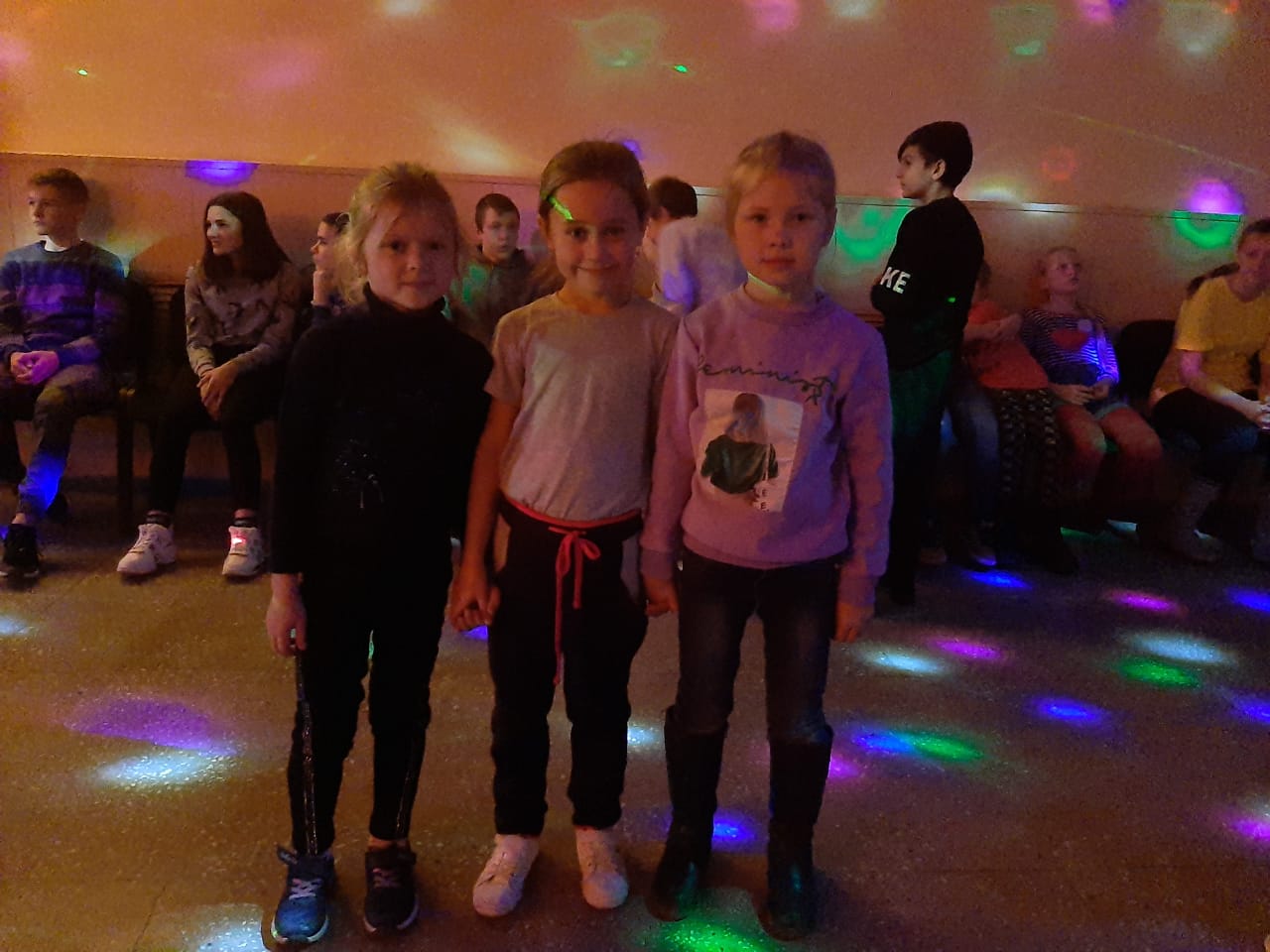 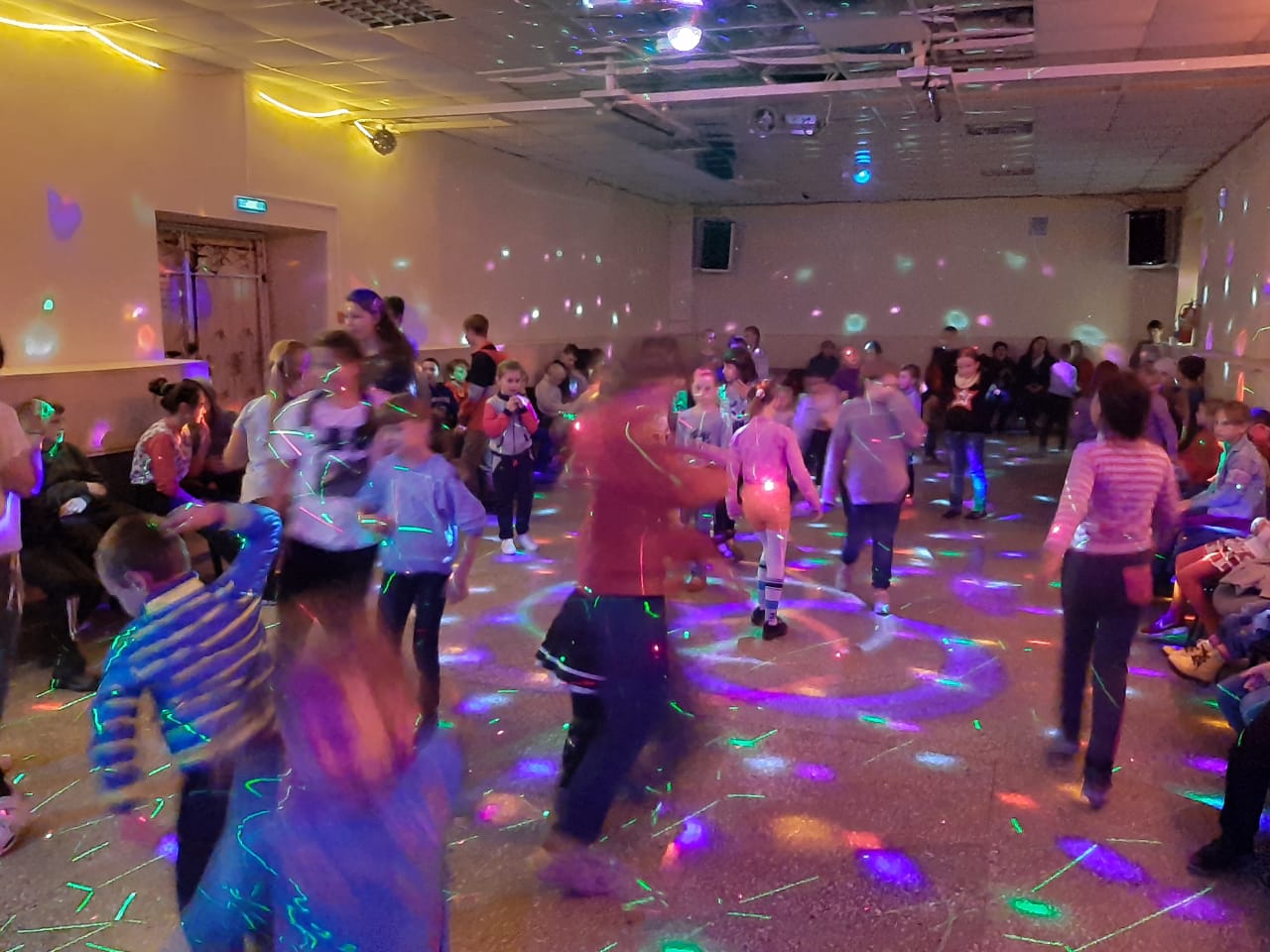 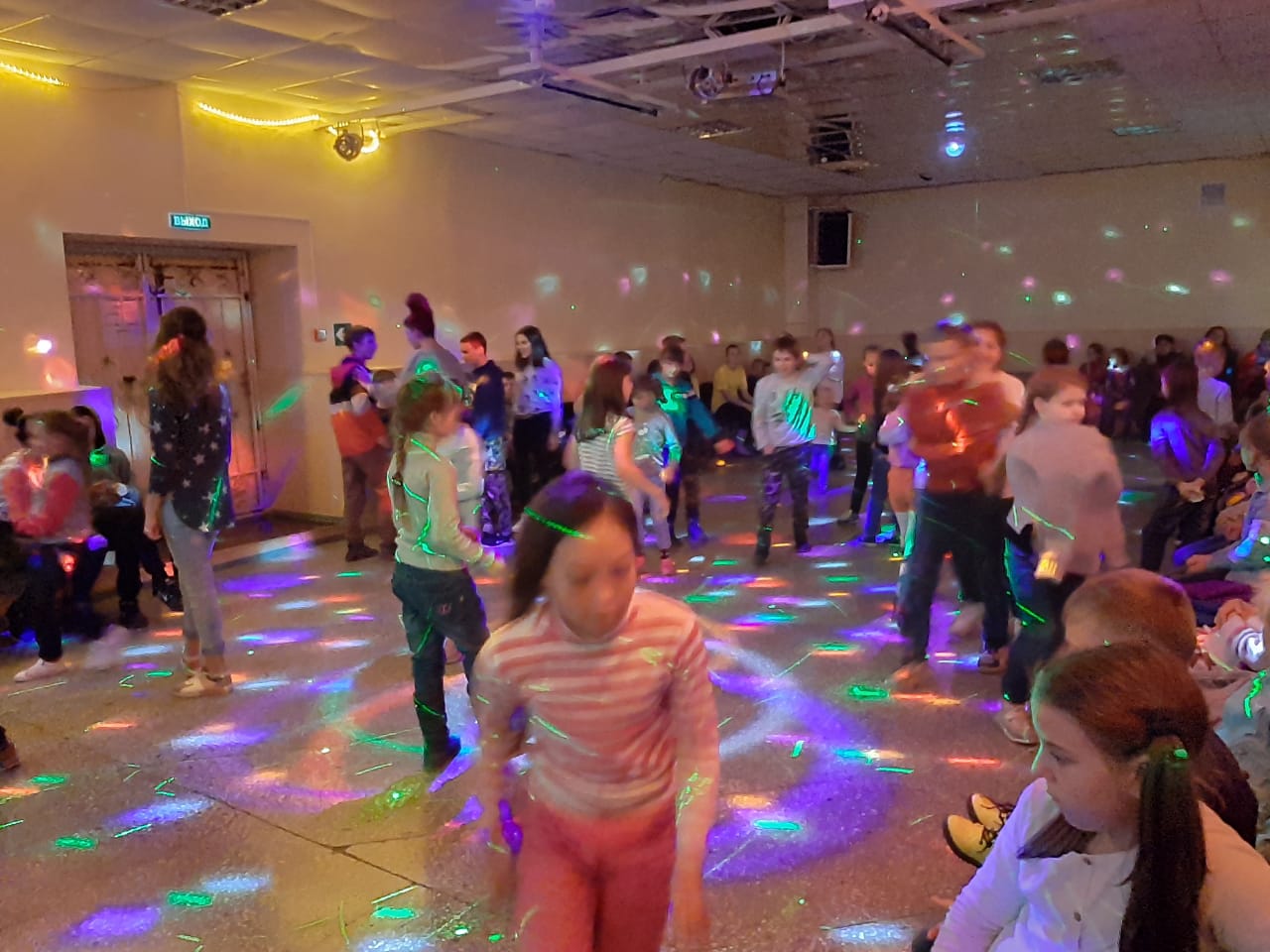   31октября состоялся кинопоказ художественного фильма «Домовой». В этот день в зале не было свободных мест. Современная комедия в этот день понравилась всем без исключения.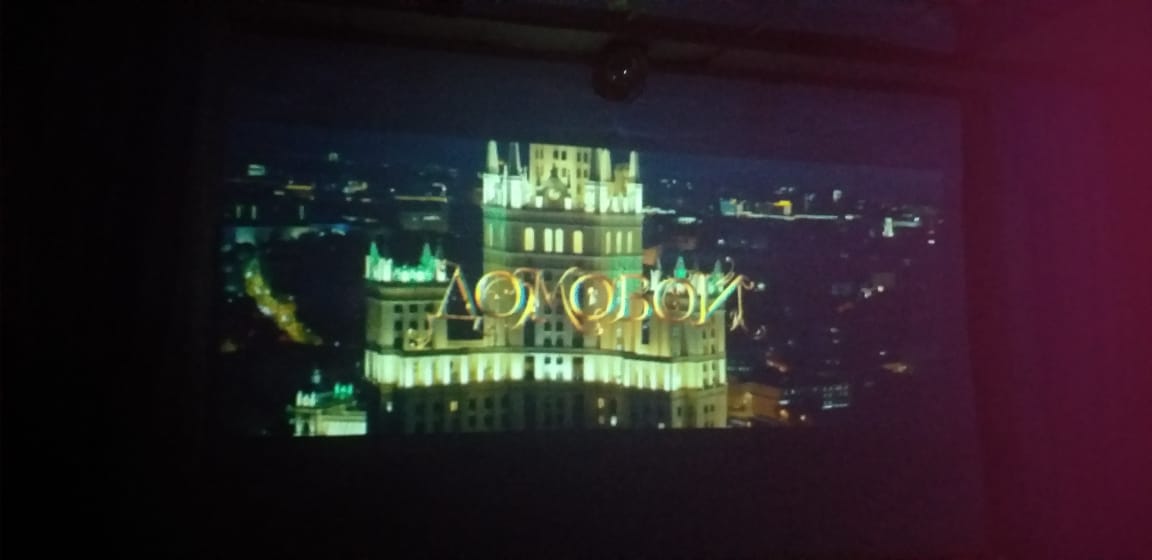 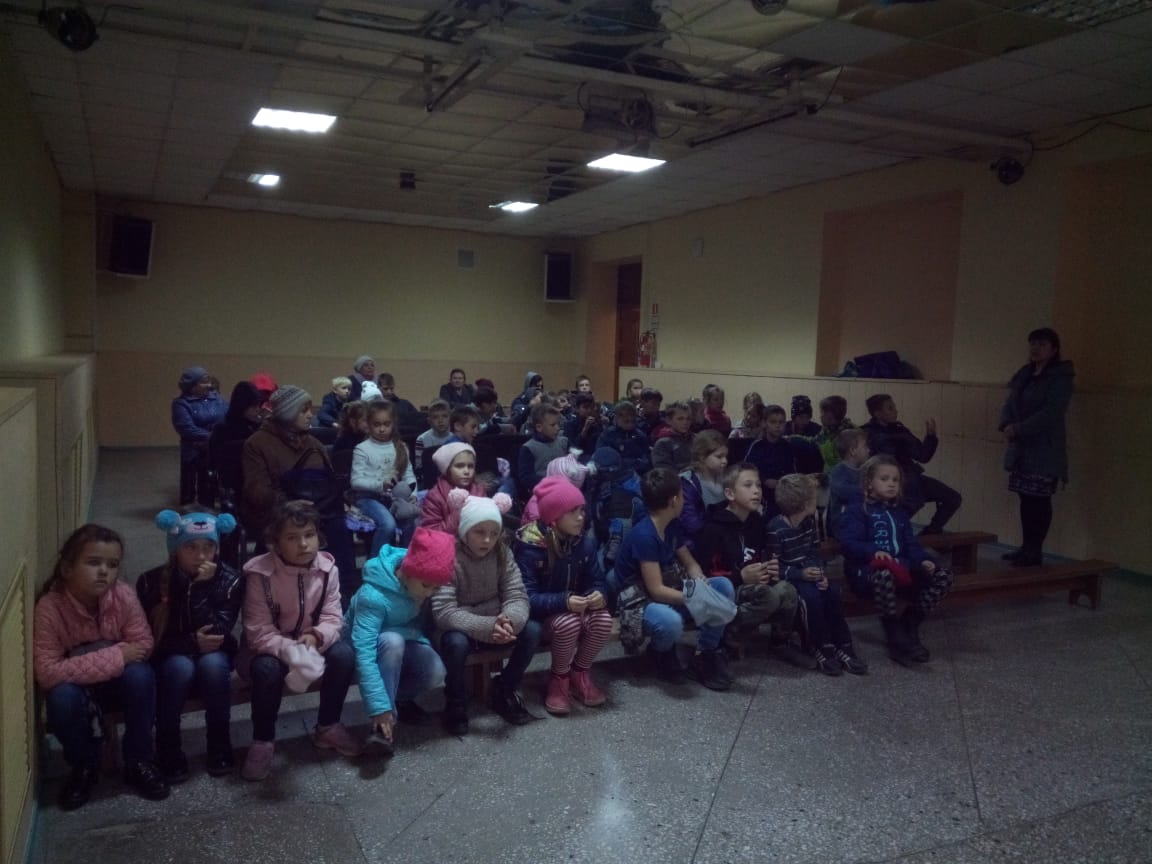 В дни осенних каникул прошла спортивная программа «Веселые старты». На них были приглашены   воспитанники  КГБУСО «Дальнереченский СРЦН» «Надежда». В начале  мероприятия ребятам было предложено сделать спортивную разминку, которую провел тренер спортивной секции  «Каратэ – до»  Сапарбек урбанов. Все ребята с удовольствием участвовали и в разминке и в эстафете. 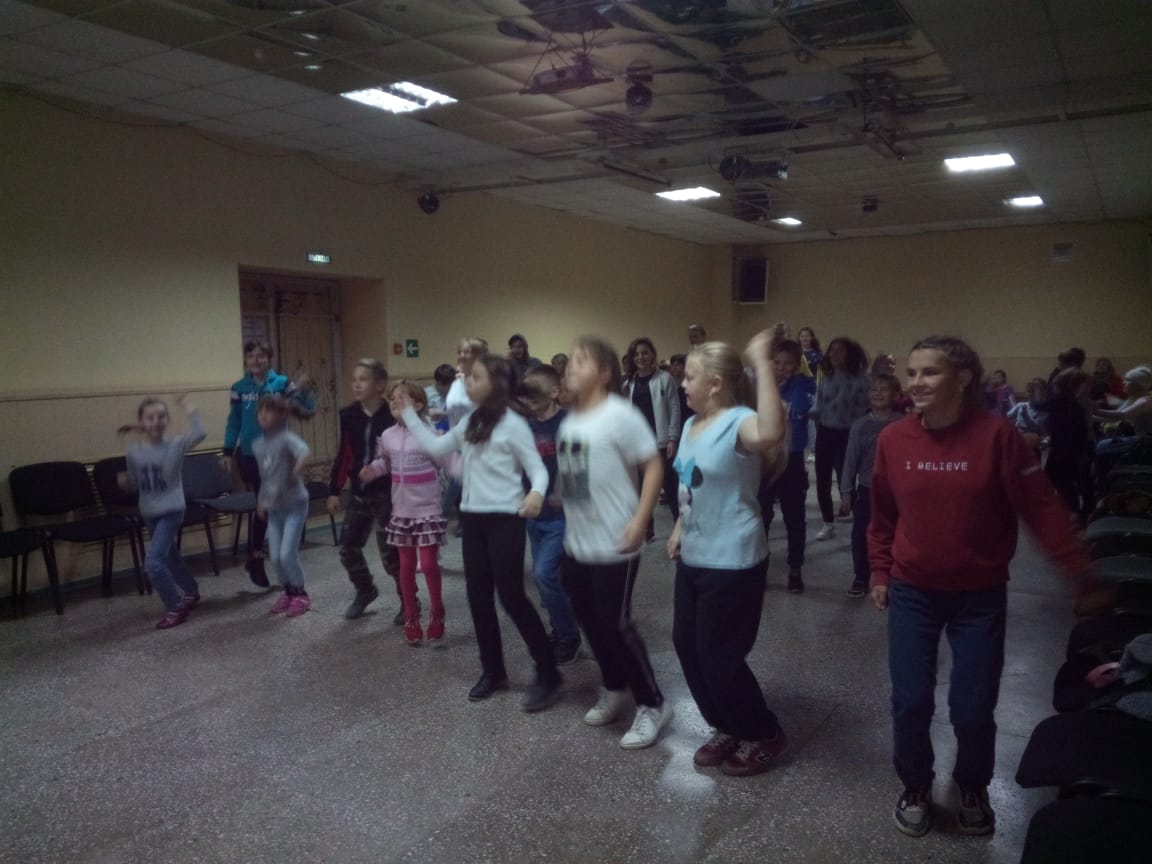 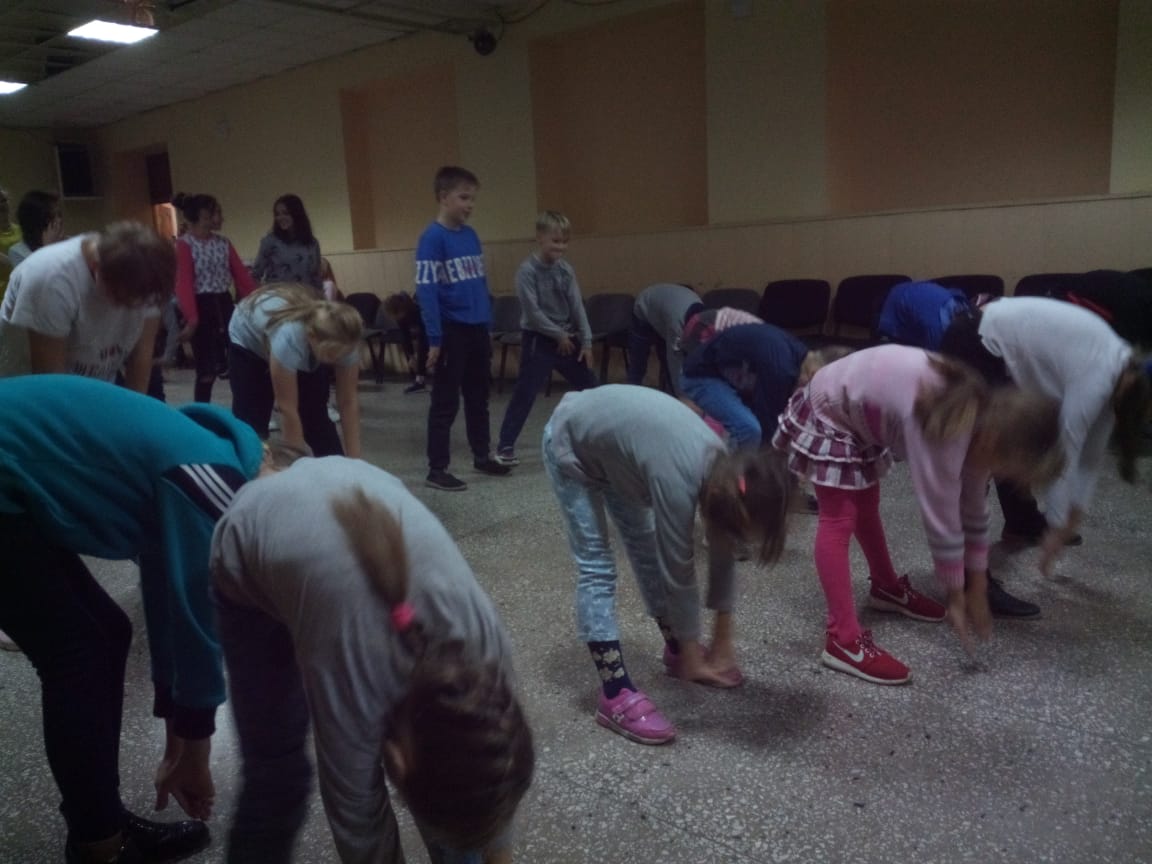 А в канун Дня народного единства  в Доме культуры прошел мультпоказ «Князь Владимир».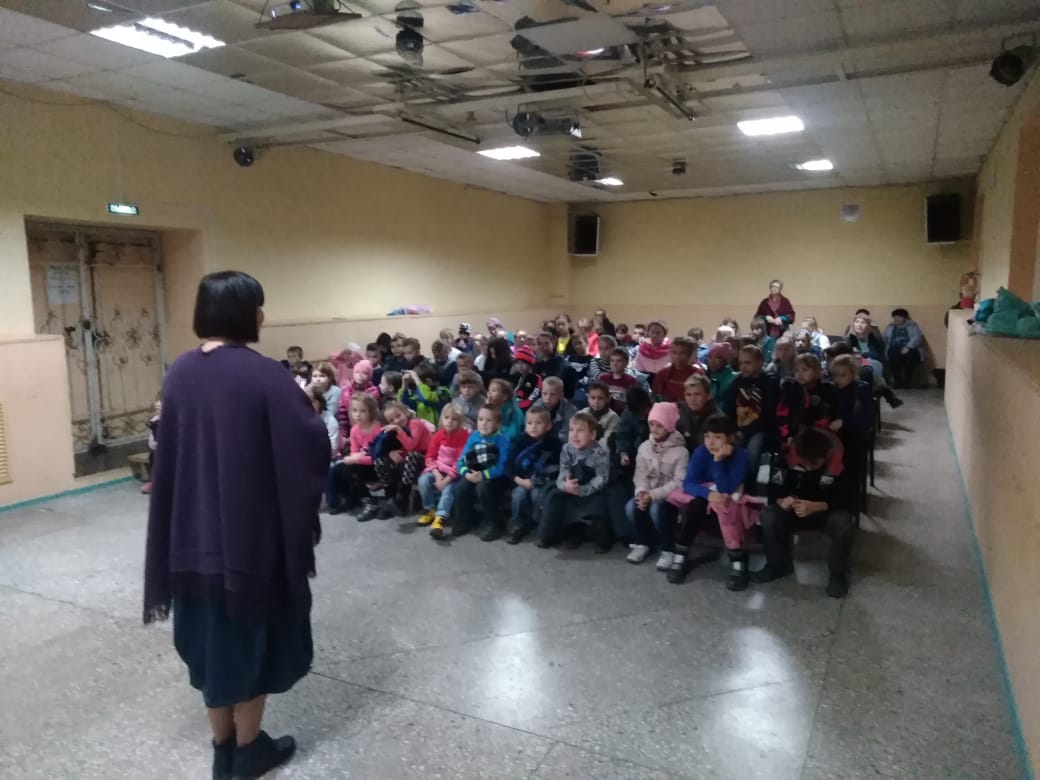 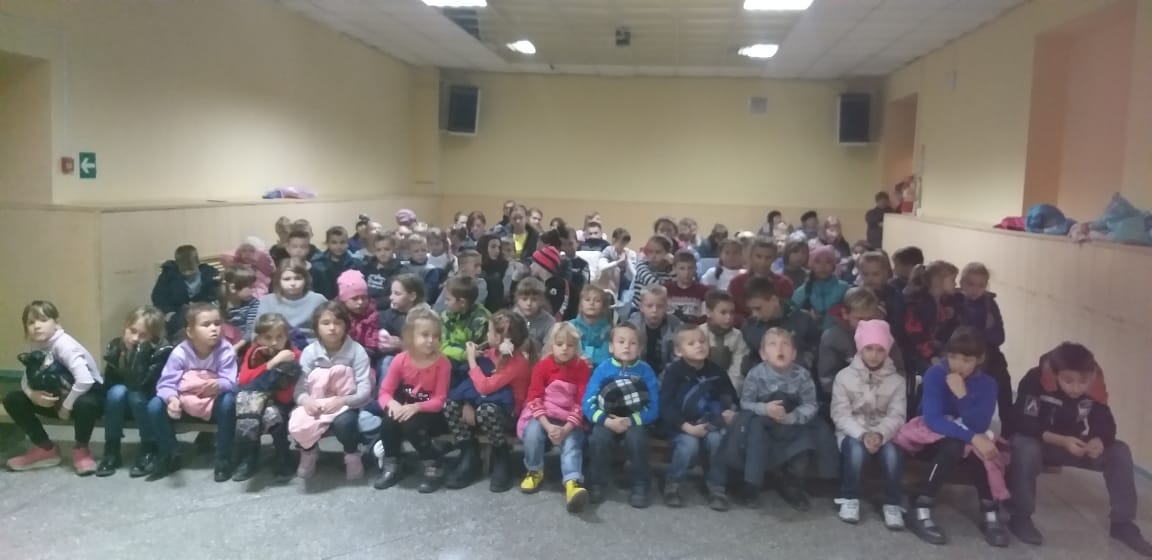 